t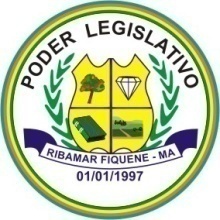                                  ESTADO DO MARANHÃOCÂMARA MUNICIPAL DE RIBAMAR FIQUENEo Boueos transportes coletivos  de paradas anREQUERIMENTO de Nº 037/2023                                                                                               De 19 de Outubro de 2023.                       Senhor Presidente,               Na forma regimental nos termos do Art. 115 Inciso II, requeiro a Vossa Excelência que após ouvido a mesa diretora e o douto plenário desta Augusta Casa de Leis, seja votado e devidamente encaminhado ao Poder Executivo Municipal o seguinte pedido:	REQUERENDO:            Solicitar do Poder Executivo Municipal, que seja fornecido a folha de ponto dos de funcionários, inclusive os médicos das UBS e do Hospital Municipal:UBS José Skaf- povoado ArraiasUBS Francisco Maciel Rego- Povoado LajeadoUBS Jaci Pereira – SedeUBS Sumaúma- sedeUBS Lidía Pereira- Bacuri zona rural                         N. Termos                         P. DeferimentoSALA DAS SESSÕES DO PALÁCIO RAIMUNDA MOTA DA SILVA EM RIBAMAR FIQUENE, ESTADO DO MARANHÃO AOS DEZENOVE DIAS DO MÊS DE OUTUBRO DO ANO DE 2023.Julio Cezar da Silva OliveiraVereador